You Can DanceMade By MotionDansen op populaire muziek!Vind je het leuk om op muziek te bewegen en te dansen ?In de workshop YOU CAN DANCE worden verschillende dansspelletjes gespeeld en dansen aangeleerd. In de laatste les wordt het spannend want dan treed je op voor belangstellenden! 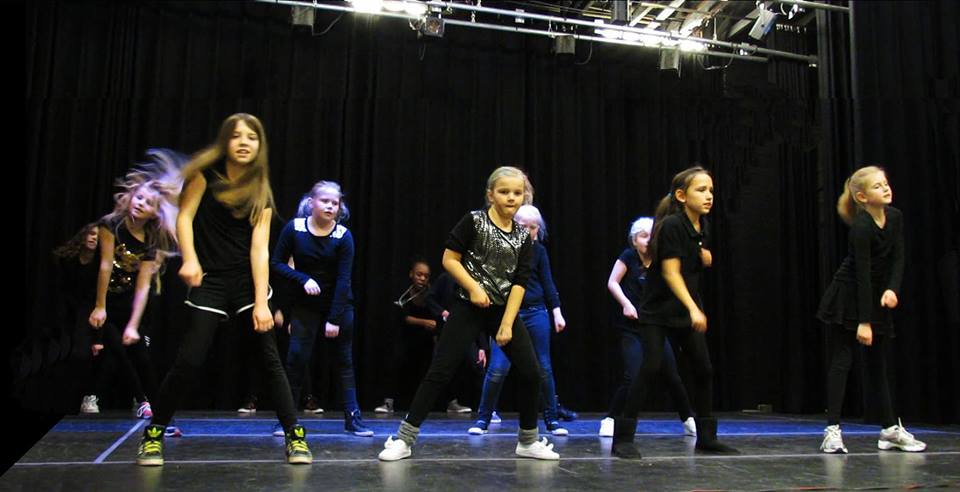 